CALL TO ORDER
DISCUSSION ITEMS1.	McCullough Commercial (Travis Morgan)2.	Fall Fest Location (Ryan Spitzer)3.	Closed Session pursuant to NCGS 148-318.11 (5) - a real estate matter 4.	Closed Session pursuant to NCGS 143-318-11 (4) - economic developmentADJOURNIf you require any type of reasonable accommodation as a result of physical, sensory, or mental disability in order to participate in this meeting, please contact Lisa Snyder, Clerk of Council, at 704-889-2291 or lsnyder@pinevillenc.gov. Three days’ notice is required.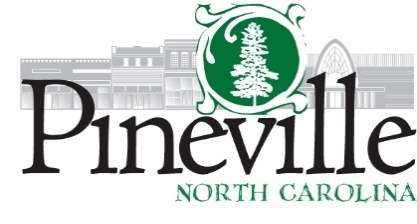 Town Council Work SessionTown HallMonday, January 23, 2023 AT 6:00 PMJoin Zoom Meetinghttps://us02web.zoom.us/j/85474088952?pwd=cGhBY2FjWTVIZVk5bG54dy9QNk5PZz09AgendaJoin Zoom Meetinghttps://us02web.zoom.us/j/85474088952?pwd=cGhBY2FjWTVIZVk5bG54dy9QNk5PZz09Agenda